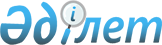 Шемонаиха ауданы бойынша сайлау науқаны кезеңінде кандидаттардың үгіттік баспа материалдарын орналастыру үшін орындарды және сайлаушылармен кездесу өткізу үшін үй-жайларды белгілеу туралы
					
			Күшін жойған
			
			
		
					Шығыс Қазақстан облысы Шемонаиха ауданы әкімдігінің 2019 жылғы 4 мамырдағы № 135 қаулысы. Шығыс Қазақстан облысының Әділет департаментінде 2019 жылғы 6 мамырда № 5926 болып тіркелді. Күші жойылды - Шығыс Қазақстан облысы Шемонаиха ауданы әкімдігінің 2021 жылғы 14 шілдедегі № 205 қаулысымен
      Ескерту. Күші жойылды - Шығыс Қазақстан облысы Шемонаиха ауданы әкімдігінің 14.07.2021 № 205 қаулысымен (алғашқы ресми жарияланған күнінен кейін күнтізбелік он күн өткен соң қолданысқа енгізіледі).

      РҚАО-ның ескертпесі.

      Құжаттың мәтінінде түпнұсқаның пунктуациясы мен орфографиясы сақталған.
      Қазақстан Республикасының 1995 жылғы 28 қыркүйектегі "Қазақстан Республикасындағы сайлау туралы" Конституциялық Заңының 28-бабы 4, 6-тармақтарына, Қазақстан Республикасының 2001 жылғы 23 қаңтардағы "Қазақстан Республикасындағы жергілікті мемлекеттік басқару және өзін-өзі басқару туралы" Заңының 31-бабы 2 тармағына, Қазақстан Республикасының 2016 жылғы 06 сәуірдегі "Құқықтық актілер туралы" Заңының 27-бабына сәйкес Шемонаиха ауданының әкімдігі ҚАУЛЫ ЕТЕДІ:
      1. Осы қаулының 1-қосымшасына сәйкес, Шемонаиха ауданы бойынша сайлау науқаны кезеңінде үгіттік баспа материалдарын орналастыру үшін орындар белгіленсін.
      2. Осы қаулының 2-қосымшасына сәйкес сайлау өткізу кезеңінде кандидаттарға сайлаушылармен кездесу өткізу үшін шарттық негізде үй-жайлар тізбесі берілсін.
      3. Шемонаиха қаласының, Шемонаиха ауданының кенттер мен ауылдық округтерінің әкімдері белгіленген орындарды стендтер, жарнама тақталары, тумбалармен жабдықтасын.
      4. "Шемонаиха ауданы бойынша үгіттік баспа материадарын сайлау науқаны кезеңінде орналастыру үшін орындарды белгілеу туралы" (нормативтік құқықтық актілерді мемлекеттік тіркеу Тізілімінде 5215 нөмірімен тіркелген) Шемонаиха ауданы әкімдігінің 2017 жылғы 17 тамыздағы № 209 қаулысының күші жойылды деп танылсын.
      5. Осы қаулының орындалуын бақылау аудан әкімінің орынбасары В.В. Лисинаға жүктелсін.
      6. Осы қаулы оның алғашқы ресми жарияланған күнінен кейін күнтізбелік он күн өткен соң қолданысқа енгізіледі.
      2019 жылғы "30" сәуір Шемонаиха ауданы бойынша үгіттік баспа материалдарын орналастыру үшін орындар Сайлау науқанын өткізу кезеңінде шарт негізінде сайлаушылармен кездесу өткізу үшін үй-жайлардың тізбесі
					© 2012. Қазақстан Республикасы Әділет министрлігінің «Қазақстан Республикасының Заңнама және құқықтық ақпарат институты» ШЖҚ РМК
				
      Шемонаиха ауданының әкімі

Г. Акулов

      "Келісілді"

       Шемонаиха аудандық

       аумақтық сайлау комиссиясының

      төрағасы

В. Попов
Шемонаиха ауданы әкімдігінің 
2019 жылғы "___"__________ 
№ _____ қаулысына 1–қосымша
    №
Елді мекеннің атауы
Үгіттік баспа материалдарын орналастыру үшін орындар
Шемонаиха қаласы
Шемонаиха қаласы
Шемонаиха қаласы
1
Шемонаиха қаласы
Серікқазы Бекбосынов көшесі, 11 "Атамекен" кафесі ғимаратына іргелес аумақтағы ақпараттық стенд (келісім бойынша)
1
Шемонаиха қаласы
Астафьев көшесі, 63 "Аптека № 10" жауапкершілігі шектеулі серіктестігінің ғимаратына іргелес аумақтағы ақпараттық стенд (келісім бойынша)
1
Шемонаиха қаласы
Молодежная көшесі, 19 "Шемонаиха ауданының жұмыспен қамту және әлеуметтік бағдарламалар бөлімі" мемлекеттік мекемесінің ғимаратына іргелес аумақтағы ақпараттық стенд
1
Шемонаиха қаласы
Победа көшесі, 10 Шығыс Қазақстан облысы Шемонаиха ауданы Шемонаиха қаласы әкімі аппаратының "Аленушка" балабақшасы" коммуналдық мемлекеттік қазыналық кәсіпорынының ғимаратына іргелес аумақтағы ақпараттық стенд
1
Шемонаиха қаласы
Интернациональный көшесі, 1 аудандық телекоммуникация торабы ғимаратына іргелес аумақтағы ақпараттық стенд (келісім бойынша) 
1
Шемонаиха қаласы
Жуков көшесі, 2 "Гуманитарлық-техникалық колледжі" жауапкершілігі шектеулі серіктестігінің ғимаратына іргелес аумақтағы ақпараттық стенд (келісім бойынша) 
Первомайский кенті
Первомайский кенті
Первомайский кенті
2
Барашки ауылы 
Целинный көшесі, 8 "Шемонаиха ауданының білім беру бөлімі "Барашки негізгі орта мектебі" коммуналдық мемлекеттік мекемесінің ғимаратына іргелес аумақтағы ақпараттық стенд 
3
Ново-Ильинка ауылы
Центральный көшесі, 96 "Шемонаиха ауданының білім беру бөлімі" мемлекеттік мекемесінің "Ново-Ильинка негізгі орта мектебі" коммуналдық мемлекеттік мекемесінің ғимаратына іргелес аумақтағы ақпараттық стенд
4
Первомайский кенті
Металлургтер көшесі, 1а "Шығыс Қазақстан облысы жұмыспен қамтуды үйлестіру және әлеуметтік бағдарламалар басқармасының "Первомайский арнаулы әлеуметтік қызметтерді көрсету орталығы" коммуналдық мемлекеттік мекемесінің ғимаратына іргелес аумақтағы ақпараттық стенд (келісім бойынша)
4
Первомайский кенті
Металлургтер көшесі, 5 "Шемонаиха ауданының білім беру бөлімінің "Д.М. Карбышев атындағы Первомай "Жалпы білім беретін орта мектеп-балабақша" кешені" коммуналдық мемлекеттік мекемесінің ғимаратына іргелес аумақтағы ақпараттық стенд
4
Первомайский кенті
Юбилейный көшесі, 1 оқу-өндірістік комбинатының ғимаратына іргелес аумақтағы ақпараттық стенд (келісім бойынша)
Усть-Таловка кенті
Усть-Таловка кенті
Усть-Таловка кенті
5
Березовка ауылы 
Южный көшесі, 8 "Центральный" дүкенінің ғимаратына іргелес аумақтағы ақпараттық стенд (келісім бойынша)
6
Половинка ауылы 
6699 әскери бөлімшесінің ғимаратына іргелес аумақтағы ақпараттық стенд (келісім бойынша)
7
Усть-Таловка кенті
Советский көшесі, 12 "Хлебный" дүкенінің ғимаратына іргелес аумақтағы ақпараттық стенд (келісім бойынша)
8
Усть-Таловка кенті
Школьная көшесі, 3 "Шемонаиха ауданының білім беру бөлімі "И.М. Астафьев атындағы жалпы білім беретін орта мектеп-гимназиясы" коммуналдық мемлекеттік мекемесінің ғимаратына іргелес аумақтағы ақпараттық стенд
Вавилон ауылдық округі
Вавилон ауылдық округі
Вавилон ауылдық округі
9
Камышинка ауылы
Дружба көшесі, 2 "Камышинское 2" жауапкершілігі шектеулі серіктестігінің Камышинка ауылдық мәдениет үйінің ғимаратына іргелес аумақтағы ақпараттық стенд (келісім бойынша)
10
Кенюхово ауылы
Советский көшесі, 36 Шығыс Қазақстан облысы денсаулық сақтау басқармасының "Шемонаиха ОАА" шаруашылық жүргізу құқығындағы коммуналдық мемлекеттік кәсіпорны Кенюхово ауылдық медициналық пункт ғимаратына іргелес аумақтағы ақпараттық стенд (келісім бойынша)
11
Пруггерово ауылы
Школьный көшесі, 25 "Шемонаиха ауданы білім беру бөлімінің "Пруггеровская негізгі орта мектебі" коммуналдық мемлекеттік мекемесінің ғимаратына іргелес аумақтағы ақпараттық стенд 
12
Сугатовка ауылы
Ленин көшесі, 3 "Шемонаиха ауданы әкімдігінің мәдениет үйі" коммуналдық мемлекеттік қазыналық кәсіпорынының Сугатовка ауылдық мәдениет үйі ғимаратына іргелес аумақтағы ақпараттық стенд 
Верх-Уба ауылдық округі
Верх-Уба ауылдық округі
Верх-Уба ауылдық округі
13
Верх-Уба ауылы
Мир көшесі, 2а "Шемонаиха ауданы әкімдігінің мәдениет үйі" коммуналдық мемлекеттік қазыналық кәсіпорынының ВерхУба ауылдық мәдениет үйі ғимаратына іргелес аумақтағы ақпараттық стенд
13
Верх-Уба ауылы
Киров көшесі, 42 "Шығыс Қазақстан облысының табиғи ресурстар және табиғат пайдалануды реттеу басқармасының "Верх-Уба орман шаруашылығы" коммуналдық мемлекеттік мекемесінің ғимаратына іргелес аумақтағы ақпараттық стенд (келісім бойынша)
Волчанка селолық округі
Волчанка селолық округі
Волчанка селолық округі
14
 Березовка ауылы
Центральный көшесі, 19 "Продукты" дүкенінің ғимаратына іргелес аумақтағы ақпараттық стенд (келісім бойынша)
15
Большая Речка ауылы
Школьный көшесі, 20 "Шемонаиха ауданының білім беру бөлімі" мемлекеттік мекемесінің "Большая Речка жалпы білім беретін орта мектебі" коммуналдық мемлекеттік мекемесі ғимаратына іргелес аумақтағы ақпараттық стенд
16
Волчанка ауылы
Победа көшесі, 10 "Шемонаиха ауданы әкімдігінің мәдениет үйі" коммуналдық мемлекеттік қазыналық кәсіпорынының Волчанка ауылдық мәдениет үйінің ғимаратына іргелес аумақтағы ақпараттық стенд 
Выдриха ауылдық округі
Выдриха ауылдық округі
Выдриха ауылдық округі
17
Выдриха ауылы
Центральный көшесі, 72 "Выдрихинское" жауапкершілігі шектеулі серіктестігінің әкімшілік ғимаратына іргелес аумақтағы ақпараттық стенд (келісім бойынша)
17
Выдриха ауылы
Центральная көшесі, 65, Шығыс Қазақстан облысы жұмыспен қамтуды үйлестіру және әлеуметтік бағдарламалар басқармасы "Санаторий "Уба" коммуналдық мемлекеттік мекемесінің ғимаратына іргелес аумақтағы ақпараттық стенд (келісім бойынша)
17
Выдриха ауылы
Иванов атындағы көше, 2 "Шемонаиха ауданы білім беру бөлімінің "А.С. Иванов атындағы Выдриха "Жалпы білім беретін орта мектеп-балабақша" кешені" коммуналдық мемлекеттік мекемесі ғимаратына іргелес аумақтағы ақпараттық стенд
Зевакино ауылдық округі
Зевакино ауылдық округі
Зевакино ауылдық округі
18
Зевакино ауылы
Халықтық көшесі, 61 "Шемонаиха ауданы әкімдігінің мәдениет үйі" коммуналдық мемлекеттік қазыналық кәсіпорынының Зевакино ауылдық Мәдениет үйінің ғимаратына іргелес аумақтағы ақпараттық стенд
19
Убинка ауылы
Школьный көшесі, 22 "Шемонаиха ауданы әкімдігінің мәдениет үйі" коммуналдық мемлекеттік қазыналық кәсіпорынының Убинка ауылының клуб ғимаратына іргелес аумақтағы ақпараттық стенд
Каменев селолық округі
Каменев селолық округі
Каменев селолық округі
20
Коневка ауылы
Молодежный көшесі 2, "Коневское" жауапкершілігі шектеулі серіктестігінің ғимаратына іргелес аумақтағы ақпараттық стенд 
21
Рассыпное ауылы
Школьный көшесі, 9 "Шемонаиха ауданының білім беру бөлімі "Михайловка жалпы білім беретін орта мектебі" коммуналдық мемлекеттік мекемесінің ғимаратына іргелес аумақтағы ақпараттық стенд
22
Рулиха ауылы
Центральный көшесі, 54 "Сердюков" шаруа қожалығының ғимаратына іргелес аумақтағы ақпараттық стенд (келісім бойынша)
Октябрьский ауылдық округі
Октябрьский ауылдық округі
Октябрьский ауылдық округі
23
 Луговое ауылы
Школьный көшесі, 1а "Воробьев Н и Ко" сенім серіктестігінің № 2 бөлімшесінің ғимаратына іргелес аумақтағы ақпараттық стенд (келісім бойынша) 
24
 Октябрьское ауылы
В.Зубко көшесі 2, "Шемонаихинское" шаруа қожалығының Октябрьское ауылының мәдениет үйі ғимаратына іргелес аумақтағы ақпараттық стенд (келісім бойынша)
Разин селолық округі
Разин селолық округі
Разин селолық округі
25 
Красная Шемонаиха ауылы
Новосельский көшесі, 12 "Шемонаиха ауданы білім беру бөлімінің "Красная Шемонаиха негізгі орта мектебі" коммуналдық мемлекеттік мекемесінің ғимаратына іргелес аумақтағы ақпараттық стенд 
26
 Медведка ауылы
Центральный көшесі, 24а "Шемонаиха ауданы білім беру бөлімінің "Новая Жизнь негізгі орта мектебі" коммуналдық мемлекеттік мекемесінің ғимаратына іргелес аумақтағы ақпараттық стенд Шемонаиха ауданы әкімдігінің 
2019 жылғы "___"__________ 
№ _____ қаулысына 2-қосымша
    №
Елдi мекеннің атауы 
Сайлау науқанын өткізу кезеңінде шарт негізінде сайлаушылармен кездесу өткізу үшін үй-жайлар
Шемонаиха қаласы
Шемонаиха қаласы
Шемонаиха қаласы
1
Шемонаиха қаласы
Астафьев көшесі, 36 "Шемонаиха ауданы әкімдігінің мәдениет үйі" коммуналдық мемлекеттік қазыналық кәсіпорны
2
Шемонаиха қаласы
Жуков көшесі, 2 "Гуманитарлық-техникалық колледжі" жауапкершілігі шектеулі серіктестігі (акт залы)
Первомайский кенті
Первомайский кенті
Первомайский кенті
3
Первомайский кенті
Металлургтер көшесі, 1/9 "Востоксельхозпродукт" жауапкершілігі шектеулі серіктестігі (конференц-залы) (келісім бойынша)
Усть-Таловка кенті
Усть-Таловка кенті
Усть-Таловка кенті
4
Усть-Таловка кенті
Школьный көшесі, 1 "Шығыс Қазақстан облысы Шемонаиха ауданы Усть-Таловка кенті әкімі аппаратының "Горняк" клубы" коммуналдық мемлекеттік қазыналық кәсіпорны
Вавилон ауылдық округі
Вавилон ауылдық округі
Вавилон ауылдық округі
5
Камышинка ауылы 
Дружба көшесі, 2 "Камышинское 2" жауапкершілігі шектеулі серіктестігінің Камышинка ауылының мәдениет үйі.
6
Сугатовка ауылы
Ленин көшесі, 3 "Шемонаиха ауданы әкімдігінің мәдениет үйі" коммуналдық мемлекеттік қазыналық кәсіпорнының Сугатовка ауылының мәдениет үйі
Верх-Уба ауылдық округі
Верх-Уба ауылдық округі
Верх-Уба ауылдық округі
7
Верх-Уба ауылы
Мир көшесі, 2а "Шемонаиха ауданы әкімдігінің мәдениет үйі" коммуналдық мемлекеттік қазыналық кәсіпорнының Верх-Уба ауылының мәдениет үйі
Волчанка селолық округі
Волчанка селолық округі
Волчанка селолық округі
8
Волчанка ауылы
Победа көшесі, 10 "Шемонаиха ауданы әкімдігінің мәдениет үйі" коммуналдық мемлекеттік қазыналық кәсіпорнының Волчанка ауылының мәдениет үйі
Выдриха ауылдық округі
Выдриха ауылдық округі
Выдриха ауылдық округі
9
Выдриха ауылы
Центральный көшесі, 67 "Выдрихинское" жауапкершілігі шектеулі серіктестігінің Выдриха ауылының мәдениет үйі 
Зевакино ауылдық округі
Зевакино ауылдық округі
Зевакино ауылдық округі
10
Зевакино ауылы
Халықтық көшесі, 61 "Шемонаиха ауданы әкімдігінің мәдениет үйі" коммуналдық мемлекеттік қазыналық кәсіпорнының Зевакино ауылының мәдениет үйі
11
Убинка ауылы
Школьный көшесі, 22 "Шемонаиха ауданы әкімдігінің мәдениет үйі" коммуналдық мемлекеттік қазыналық кәсіпорнының Убинка ауылының мәдениет үйі
Каменев селолық округі
Каменев селолық округі
Каменев селолық округі
12
Рулиха ауылы
Центральный көшесі, 54 "Сердюков" шаруа қожалығы (акт залы)
Октябрьский ауылдық округі
Октябрьский ауылдық округі
Октябрьский ауылдық округі
13
Октябрьское ауылы
В. Зубко көшесі, 2 "Шемонаихинское" шаруа қожалығының Октябрьское ауылының мәдениет үйі
Разин селолық округі
Разин селолық округі
Разин селолық округі
14
Красная Шемонаиха ауылы
Центральный көшесі, 2а "Белокаменское" жауапкершілігі шектеулі серіктестігі (конференц-залы) 